Приложение 8                              ФОТОМАТЕРИАЛЫЗона ожидания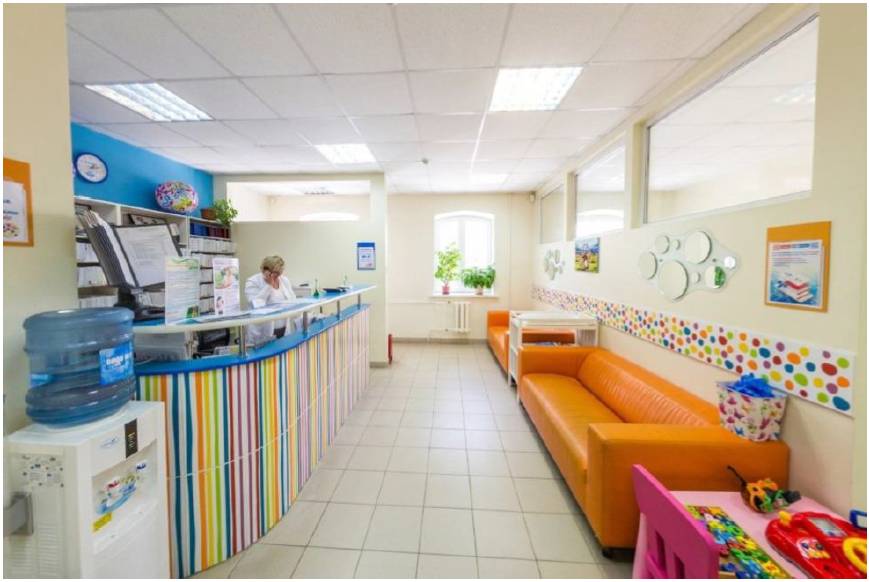 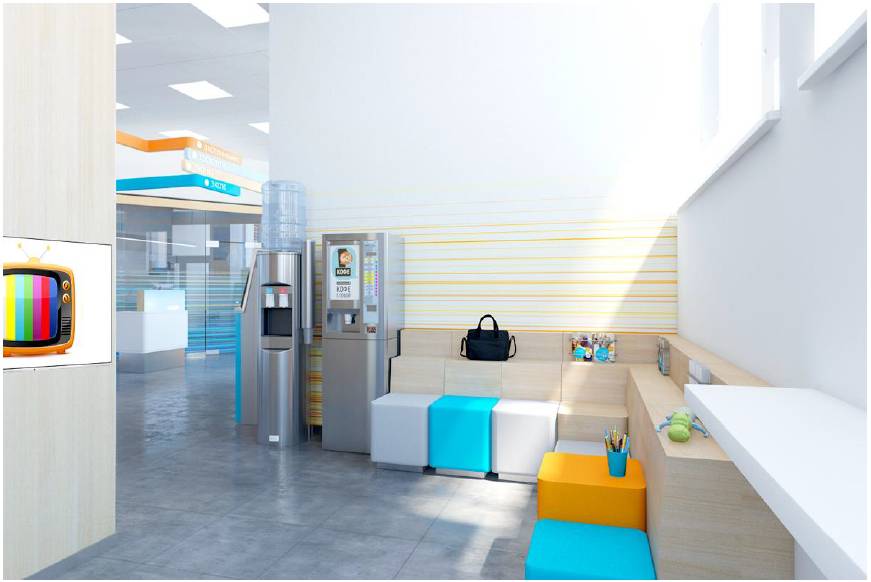 Навигация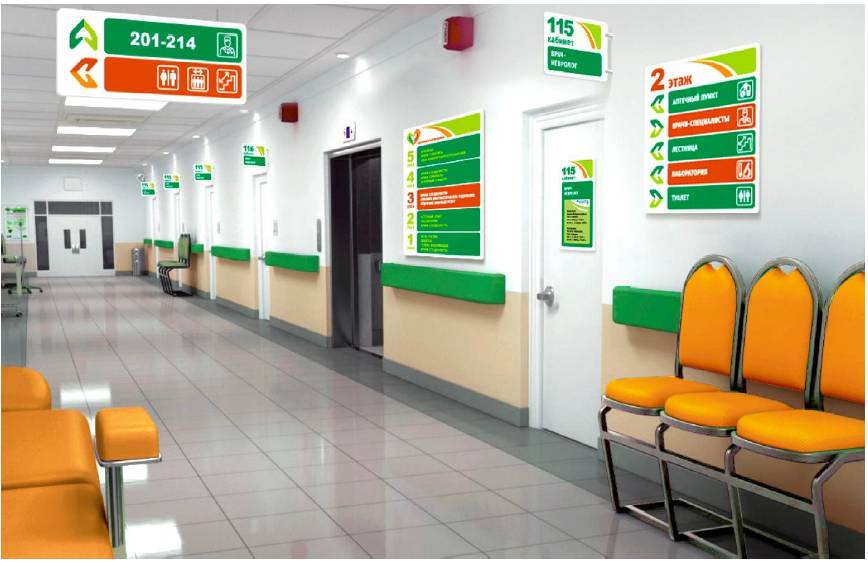 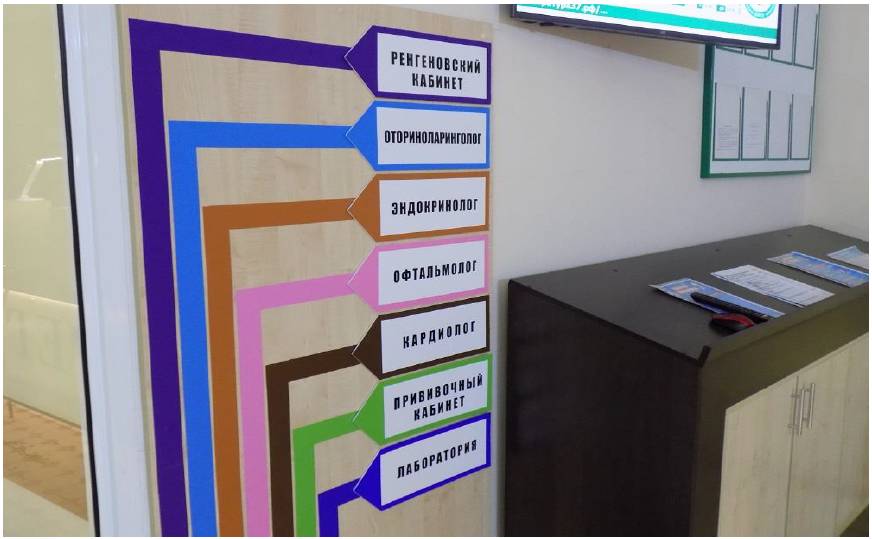 Доступная среда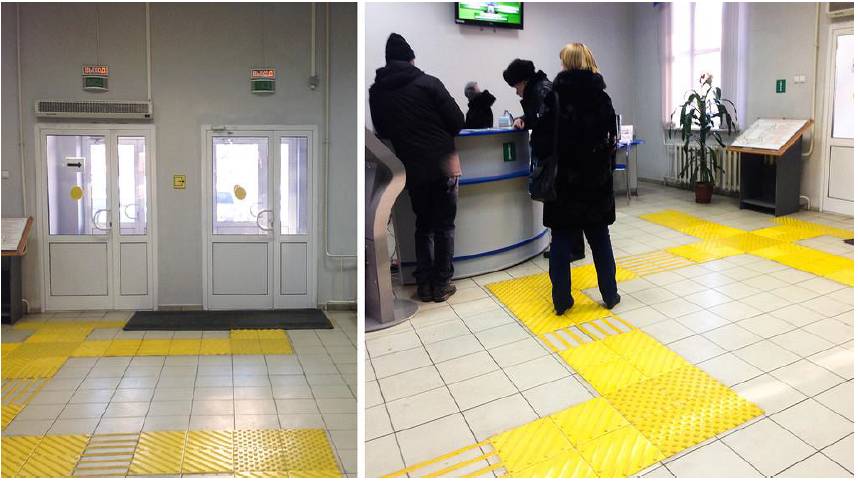 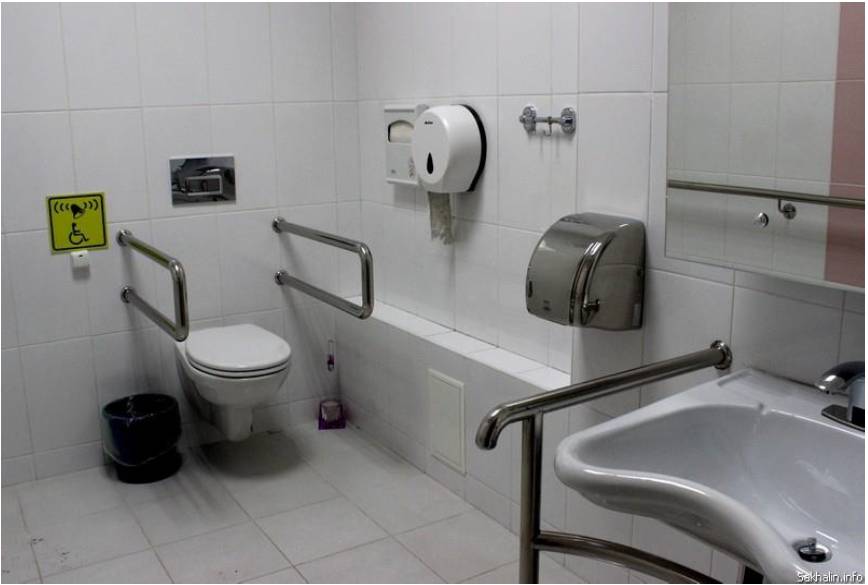 Общий вид холла первого этажа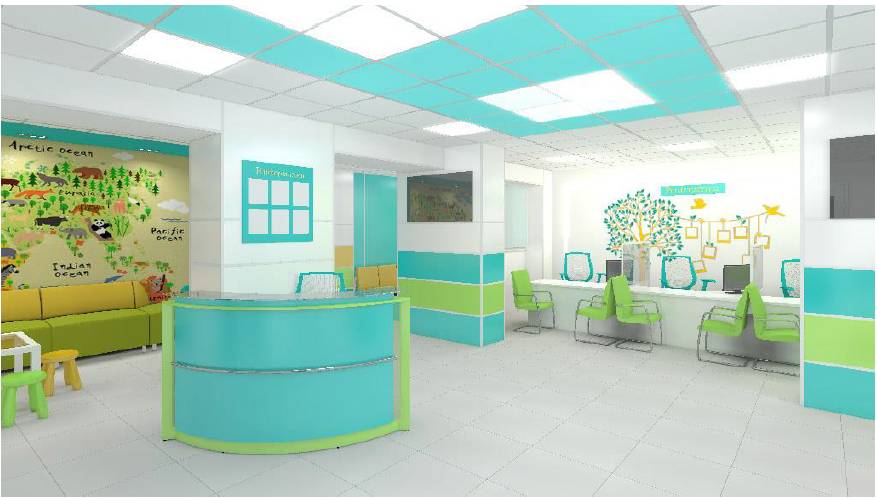 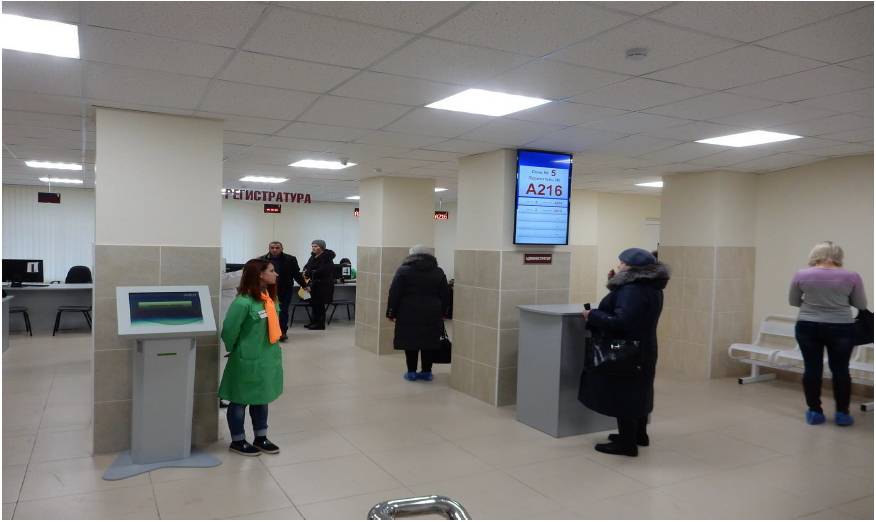 